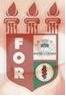 PLANILHA PARA CADASTROS DE LIVROS  BIBLIOTECA MARIA APARECIDA POURCHET CAMPOS        Classificação:       616.314                                  Código:	3680  Cutter:         G934e                                               Data: Turma 2018Autor(s):  Guerra, Gustavo Uchimura; Lacerda; Victor SampaioTitulo: ESTUDO DO TEMPO DE PERDA DE PALADAR CAUSADO PELO USO TERAPÊUTICO DA CLOREXIDINA A 0,12%Orientador(a): prof. Alisson Guedes PessôaCoorientador(a): Edição:  1ª        Editora  Ed. Do Autor     Local:  Recife    Ano:  2018  Páginas:  24Notas:  TCC – 1ª Turma graduação - 2018